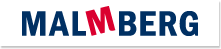 Actuele lesbrief Engels – Flower PowerVoor de docentIn het Verenigd Koninkrijk kondigt de lente zich al vroeg aan. De vraag is of dat langetermijngevolgen zal hebben voor de natuur.ERK-niveauLezen A2 – Lezen om informatie op te doen – Kan de hoofdlijn begrijpen van eenvoudige teksten in een tijdschrift, krant of op een website. (LEA2-3b)Leesstrategieën – Kan zijn of haar begrip van de algemene betekenis van korte teksten over alledaagse onderwerpen van concrete aard gebruiken om de vermoedelijke betekenis van onbekende woorden af te leiden uit de context.Kan gebruikmaken van tweetalige (online) woordenboeken om woordbegrip te controleren, indien toegestaan.IntroThis year, spring may come as early as February in the UK.Assignment 1a	Name 5 or more words related to plants. NO flowers allowed on this list.b	Now name 5 or more flowers.Flower PowerIt looks as if flowers are blooming a month early because of climate change in the UK.Find out more here.Assignment 2Read the text. Connect the words and expressions in the two columns that have the same meaning. Assignment 3a	Why are flowers blooming earlier?1	Because of Brexit, flowers in the UK don’t have to follow EU regulations any more.2	Because the temperatures are warmer earlier in the year as a result of climate change.3	Because they want to attract particular types of insects as soon as possible.4	The flowers are blooming in survival mode because more and more Insects are becoming extinct.b	Why does it matter when flowers bloom?1	Birds and insects need flowers to live. If flowers bloom at changing times, they will be upset and drop dead.2	It does not really matter. It is only important that flowers bloom at some time of the year.3	Many animals and insects need plants to survive. They could die if they missed the flowers blooming.4	Scientists and professors at Cambridge University need to know when flowers bloom for their work.c	What is “Nature’s Calendar”?1	A calendar with pictures of flowers.2	A charity in the UK that studies climate change.3	A collection of data related to plants.4	A season calendar for nature in the UK.bloomingto change behaviour so that it is easier to live in a particular situationaccountsdescriptions of a situation, stories or reports about somethinga spanto have a strong effectobservationsin a state in which two or more things do not match one anotherfloweringto make something come closer to something else to associatemaking and having flowersspringmaking and having flowersto impacta period of timealarmingto reactto attractto stay aliveto respondthe season between winter and summer, when plants and trees begin to growout of synchthings noticed by watching and listeningto adaptto think of one thing when you think of another thingto surviveways of behavinghabitsworrying, giving cause for alarm